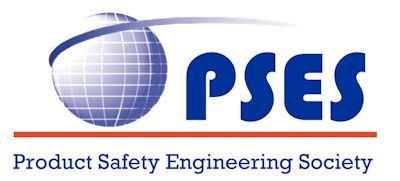 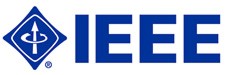   IEEE Product Safety Engineering SocietyBoard of Directors MeetingMeeting Report  Date:   May 17, 2015   -  Board of Directors MeetingCommittee Members: Kevin Ravo,  Elya Joffe, Mark Maynard, Dan Arnold, Daniece Carpenter, Mike Nicholls, Stefan Mozar, Luiz Araujo, Bill Bisenius, Richard Nute, Grant Schmidbauer, Silvia Diaz Monnier, Jack Burns, Steli Loznen,  Mariel Acosta Geraldino,  Thomas Lanzisero,  Bansi Patel,  Homi AhmadiParticipants:    Kevin Ravo,  Elya Joffe, Mark Maynard, Dan Arnold, Daniece Carpenter, Mike Nicholls, Stefan Mozar, Luiz Araujo, Bill Bisenius, Richard Nute, Grant Schmidbauer, Silvia Diaz Monnier, Jack Burns, Steli Loznen,  Mariel Acosta Geraldino,  Thomas Lanzisero,  Bansi Patel,  Guests: Murlin MarksNext Meeting:   (Please refer to the Meeting Schedules page for a full list of scheduled meetings)Teleconference: 2015   2 PM Central USJune  2, 2015 – CancelledJuly 7, 2015Face to Face:  2015  October 24 / 25, 2015 – San Jose   Meeting called to order at   8:39 AM CDSTAdjourned at   5:37 PM CDSTAction items from this meetingPlease see the PSES Dashboard for Action ItemsAll Action Items should be updated in the Dashboard before the next meeting.  Meeting reportCall to Order, Introductions/Opening Remarks, Welcome    General welcome Liaison ReportsApproval of Agenda  - Motion made to accept, no comments or objections ; motion passedHousekeeping and Secretary’s Report  General HousekeepingSecretary’s Report – minutes of April, 2015 meeting was circulated previously, Motion made to accept, no comments or objections ; motion passed President-Elect ReportDeveloping guidance manual for future President-Elect candidates  Marketing for ISPCE  Continued social media postings and e-blasts through the last week to encourage attendance at the SymposiumConsumer Electronics/PSES Joint Project on Safe Mobile Power  Next meeting scheduled for September 16 & 17Next Face 2 Face PSES Board meeting will be held at SIEMIC Milpitas CA conference facilityNovember IEEE TAB meeting Scheduled to attend the next TAB meeting in November to continue trainingPresident-Elect Report     _____     Past President's ReportNominationsWill need 6 candidates for 4 open positionsNominations close on May 30Currently have only 2 nominationsAll Board members challenged with recruiting nomineesPromoting Board nomineesDiscussed ideas of how to promote board membership; benefits of being a board member; how to recruit nomineesUse the newsletter and web page to provide information  on Board actionsProvide information to chapter chairs for use in meetingsPersonalize the board to the membersPresident’s DiscussionReport from ISPCE General ChairNew featuresExpanded to 3 full daysOne of the new tracks this year is the Compliance 101 track to help new compliance people Now have PDH for sessionsProgram ready earlier in the registration cyclePropose next year is a Legal track and a HazLoc trackUse of PSES gifts3 tablets purchased by the Board for various uses to promote volunteers, membership, and attendanceRegistrationCurrently approximately 154 including exhibitorsAnticipating some local registrations during the SymposiumSymposium BudgetForecast for $25K surplusReports from VPsLive reports and discussion at meetingDashboard     worked through dashboard for updatesAction items – see DashboardDashboard           Operational plan elements (Strategic Plan priorities)Reviewed Operational Plan objectives in DashboardConferencesReviewed during Conferences section belowVolunteer opportunitiesOpen volunteer opportunities identified on Dashboard with Board positionsFile    _  _Identify – reviewed all open positionsDiscussed development of a plan to recruit candidates Treasurer’s Report General discussion and overview of PSES finances and future reportingWill provide an income statement , current approximately $5K surplus;Conference income is important as a primary source of income for SocietyNeed to actively manage expenses to maintain our financial healthReview of income from previous symposiums shows it is highly variableAt minimum, budget for this year can provide basic servicesWill not support funding for initiativesDiscussed means to improve income streamsConferences become more profitable Publications as a 3rd revenue stream Develop initiative proposals to for future spending opportunitiesFinCom Report Fincom ReportNo reportVP Reports
VP Technical Activities Exemplar Global Discussion on the MOU with Exemplar GlobalProposal from Exemplar Global presentedForm a committee to develop an action planAll TC Chairs, Rich Nute, Bill Bisenius, Daniece CarpenterDiscussion and goals setTechnical committeesCurrently have 7 TCsSome are active to a degreeTC/Chapter meeting at ISPCE Agenda is to review purpose of TCs and process for formation of new TCsTechnical Activities Report ______VP Communication ServicesFaceless IEEE emailNeed a person to monitor and refer for actionMariel volunteeredNewsletter to be published in JuneAll articles need to be in by mid-JuneWebsite changes More announcements on website2016 SymposiumNeed to maintain updatesCommunications Report ___________VP ConferencesForming a Conference CommitteeFollowing have volunteeredDan ArnoldJohn AllenDaniece CarpenterEMC – Germany Jan is taking lead for coordinationCES-ICCE BerlinMurlin is working with the committee, Stelli is also interestedTaiwan WorkshopWeng-Chun Kao (CE Chapter Chair) & Malcom Lin have volunteeredWill also check with PSES Taiwan ChapterVancouver WorkshopStefan will visit Vancouver as part of DL tourConsidering financial co-sponsor with other Societies to generate revenue from these conferencesPlanning for 2016 ISPCEBansi Patel is the General ChairTo be held in Orange CountyWill meet with Bansi to discuss the 2016 ISPCE budgetISPCE 2017Steve Brody is the General ChairTo be held in BostonWorking on conference contract approval with IEEEConference Catalyst has proposed a 3 year agreementNeed to review terms and conditions3 year agreement may not be suitable for moving forward for the SocietyPublicationsPlan to launch PSES Transaction January 2017Start with 2 copies per year, and target 5-10 articles per copyMay publish previous conference proceedingsReview presentations and paper from previous workshops and conferencesEditors may turn into articles for CES Magazine or TransactionsPotential editor candidate for newsletter – Wen Chung Kao, TaiwanWork to get more articles from TOCs and paper not accepted for conference or workshops published in newsletterCollaboration with IAS and CE SocietyVirtual conferencePSES Editorial BoardMurlin MarksRich NuteVP Member Services There will be a TC/Chapter meeting at ISPCE PSES table at ISPCE will be mannedVirtual Chapter plans are moving forwardPositions WorkshopLiaison information needs to be updated on the websiteReview and finalize all officer and BoD member at large position descriptions including roles/responsibilitiesLiaisonReportsICEE – SteliSteli is one of 3 candidates nominated to be CTL leaderIf elected will promote strong ties to PSESOld/Unfinished BusinessNo old businessNew Business Open floor for commentsHow to draw academicsConsider an expansion of the name of the societyMotion made to form a committee to investigate the name change and change in FOI of the society to expand the scope to more than “product”Motion seconded and passedReview of Action ItemsSee DashboardSummary of Financial Impact of Approved Motions No such motionsNext meetings Face to Face (F2F) March 15, 2015 – Virtual May 16 / 17, 2015 – Chicago (with ISPCE) October 24 / 25, 2015 – San Jose   TeleconferenceMay 5, 2015  - canceledJune 2, 2015  - canceledJuly 7, 2015August – Summer BreakConcluding Remarks All send comments on meeting format.  AdjournmentMeeting was adjourned at  5:37 PM CDST.Meeting Schedules2015 Face to Face meetings March 15, 2015 – Virtual May 16 / 17, 2015 – Chicago (with ISPCE) October 24 / 25, 2015 – San Jose   Monthly teleconference schedule  Teleconference meetings sent as outlook meeting notice and e-mailFirst Tuesday of the month (unless scheduled otherwise) 2015January 6, 2014February 3 March 3 – canceled April 7May 5  - canceledJune 2 - canceledJuly 7August – Summer Break   September 1   October 6 November 3December 1Please send a report of your activities and update to any action items for circulation before the meeting.Time : US Time:   3 PM ET      - 2 PM CT      - 1 PM MT      - 12 PM (noon) PT  - Tel Aviv, Israel - 10 PM                                 -  Buenos Aires – 5 PMSydney, Australia - - 7 AM ( Wednesday )    -  Beijing, China – 4 AM (Wednesday)
Please note that the times may vary depending on the local adoption of Daylight Savings Time.  ALWAYS check your local time.   Daylight Savings Time around the world - http://www.timeanddate.com/time/dst/2015.html 2015 Schedule for US Daylight SavingsBegins – March 8, 2015Ends – November 1, 2015 Time for the conference call is based on US Central time zone. (Austin, Texas)Convenient web based planner is at http://www.timeanddate.com/worldclock/meeting.html 